AS Food Bank Committee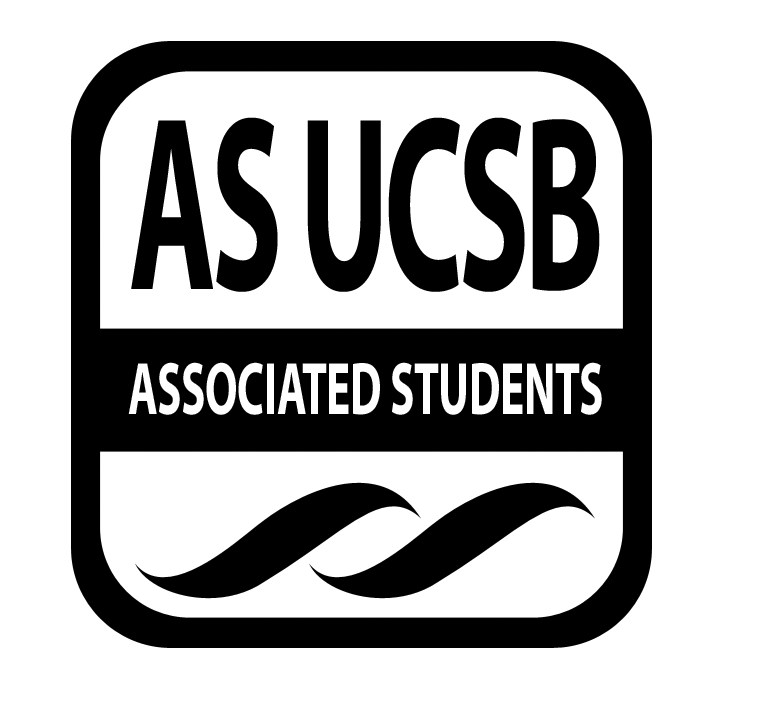 Associated Students May 1st 2020; 
ZoomCALL TO ORDER by, Huabin Chair at  11:03am
A. MEETING BUSINESSRoll Call (Pre-entered Names)Acceptance of Excused AbsencesMOTION/SECOND:Jonathan/JoyceACTION: Passed by Consent
B. PUBLIC FORUM	a. AGENDA SUMMARYAprons for Operations (20x) and stickersAprons ($500) (indefinite hold)Stickers, we will increase the money ($500 buy as many as possible) (indefinite hold)New island (On hold)Canva account (joint account) (indefinite hold as of now)Spotify account (premium) (indefinite hold as of now)Easy Ups (indefinite hold as of now)Food Insecurity Overall ideasGoals for next year:Recruitment, steward the next generation, training (job expectations for AS) can't do them all, coordinating with Operations more Elections/specialized elections, start thinking of them, between us. Fall Quarter:World Hunger Week Food Distribution (begin planning after this week) Location: Park next to Buddha Bowls, San Nic (not very successful) Begin thinking of locations: everyone brings one suggestion Organizations: Begin networking ASAPFood:Events: Games, Join the freshmen festivals, job fairs, etc (be tracking a month ahead of time)Snack Packs for Midterms and FinalsThanksgiving GrillDonation WalkThe distribution meeting is from 11-12am. Advertising Myanmar pantryAsk for operation’s opinion before and deciding a group action Myanmar pantryAsk Emily about creating testimonials, maybe include pantry in testimonials?Meal Tickets 600 meal ticks doneWorking with Jacob for donational project this quarter
- If a student wants a meal ticket they need to get it documented (different QR, just registered with the food bank) How many are left? WillREPORTS   CHAIR:VICE CHAIR:Make slides for freshmen orientationINTERNAL AFFAIRS COORDINATOR(S):EXTERNAL AFFAIRS COORDINATOR:PUBLICITY COORDINATOR: TREASURER:SENATE LIAISON(S):ACCEPTANCE of AGENDAMOTION: /SECOND: David/JoyceACTION: Passed by ConsentACTION ITEMS  MOTION TO ACCEPT xxx’s REQUEST OF $xxx FOR xxxMOTION/SECOND: Motion to accept ____ request of ____ for purchasing _____ for ______.ACTION: Passed by ConsentDISCUSSION ITEMS:  A. B.ADJOURNMENTMOTION/SECOND: Park/VincentMotion to adjourn at 11:27 amACTION: Passed by Consent:YESNameNote: absent (excused/not excused)arrived late (time)departed early (time)proxy (full name)NameNote:absent (excused/not excused)arrived late (time)departed early (time)proxy (full name)(Chair) Huabin SituPresent(Senate Liason) Eric MoonExcused(Vice Chair) JonathonPresent(Internal) AriannaPresent(Internal) DanteExcused(External) JoycePresentDavidPresent(Publicity) ByungPresent(Treasurer) JoExcusedMarthaExcusedVincentPresent